Cada pregunta tiene las siguientes opciones de respuesta:No, en absoluto: si considera que nunca o casi nunca ocurre en su condado, marque “No, en absoluto”.Raramente: si considera que ocurre solo en un 25 % (un cuarto) de las veces en su condado, marque “Raramente”. A veces: si considera que ocurre en un 50 % (la mitad) de las veces en su condado, marque “A veces”. A menudo: si considera que ocurre en un 75 % (tres cuartos) de las veces en su condado, marque “A menudo”.Siempre: si considera que ocurre siempre o casi siempre en su condado, marque “Siempre”.No estoy seguro: si no sabe si ocurre a veces en su condado, está bien que marque “No estoy seguro”. Esa respuesta no se tendrá en cuenta en la puntuación general del condado.No corresponde (N/C): si la pregunta no se aplica a su condado, está bien que marque “N/C”. Esa respuesta no se tendrá en cuenta en la puntuación general del condado.Trate de contestar todas las preguntas y haga su mejor elección en base a su experiencia.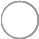 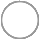 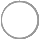 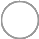 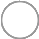 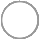 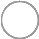 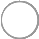 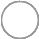 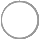 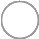 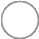 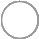 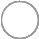 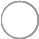 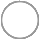 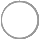 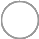 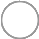 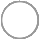 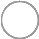 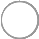 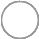 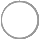 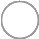 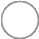 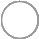 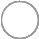 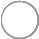 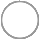 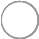 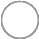 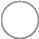 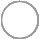 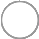 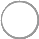 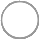 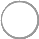 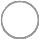 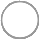 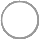 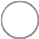 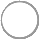 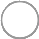 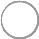 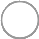 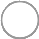 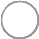 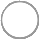 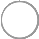 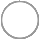 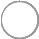 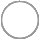 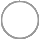 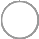 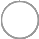 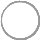 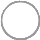 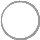 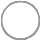 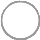 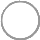 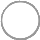 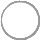 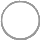 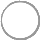 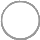 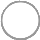 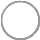 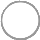 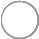 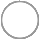 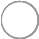 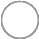 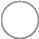 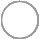 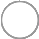 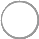 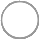 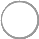 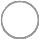 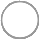 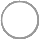 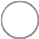 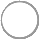 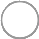 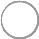 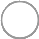 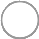 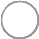 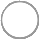 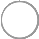 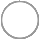 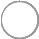 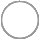 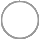 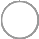 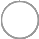 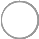 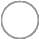 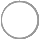 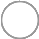 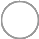 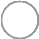 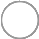 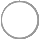 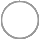 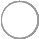 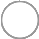 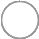 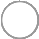 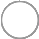 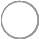 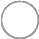 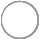 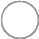 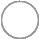 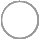 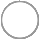 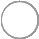 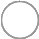 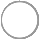 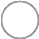 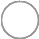 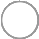 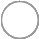 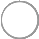 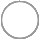 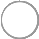 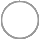 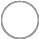 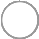 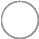 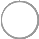 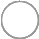 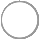 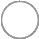 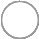 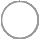 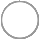 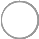 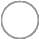 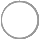 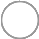 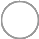 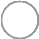 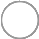 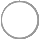 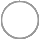 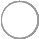 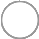 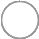 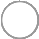 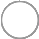 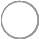 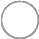 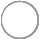 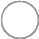 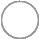 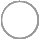 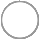 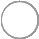 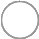 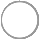 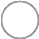 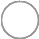 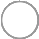 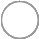 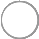 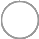 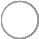 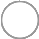 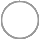 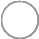 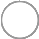 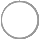 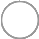 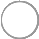 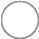 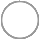 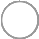 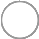 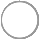 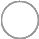 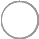 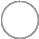 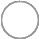 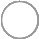 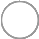 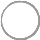 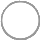 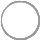 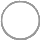 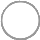 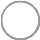 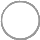 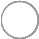 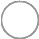 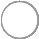 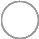 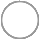 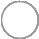 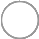 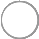 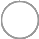 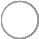 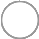 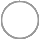 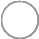 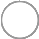 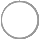 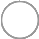 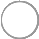 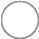 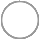 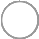 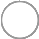 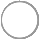 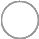 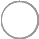 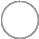 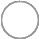 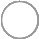 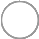 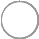 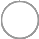 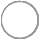 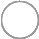 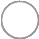 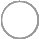 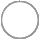 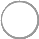 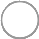 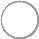 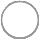 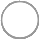 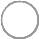 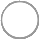 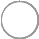 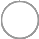 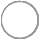 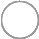 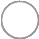 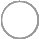 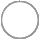 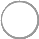 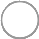 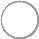 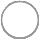 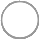 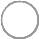 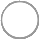 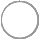 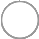 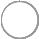 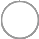 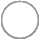 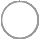 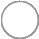 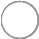 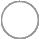 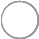 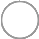 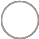 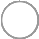 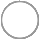 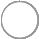 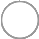 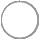 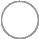 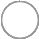 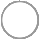 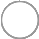 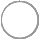 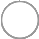 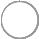 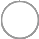 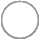 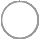 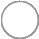 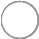 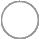 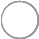 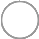 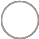 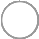 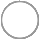 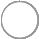 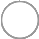 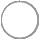 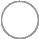 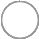 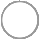 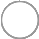 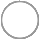 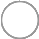 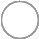 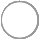 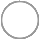 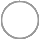 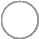 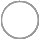 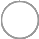 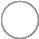 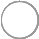 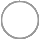 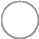 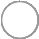 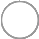 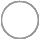 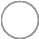 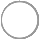 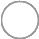 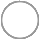 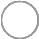 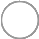 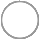 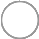 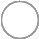 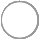 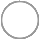 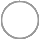 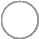 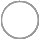 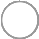 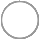 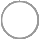 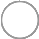 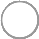 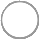 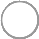 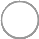 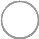 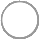 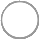 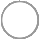 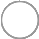 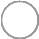 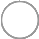 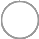 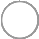 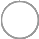 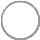 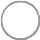 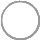 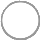 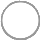 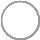 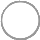 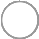 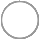 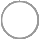 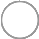 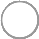 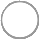 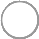 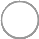 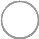 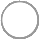 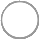 Evaluación del Condado 20171. Idioma* ¿Desea la versión en español o inglés?   English (inglés)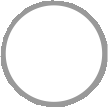    Spanish (español)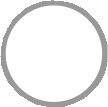 Evaluación del Condado 20172. IntroducciónIntroducciónLa Asociación del Sistema de Atención (SOC, por sus siglas en inglés) de Pennsylvania está liderada por líderes de la juventud, jefes de familia, y administradores de los sistemas de atención infantil del estado que prestan servicios como socios igualitarios del Equipo de Liderazgo y Gestión del Estado (SLMT, por sus siglas en inglés). El SLMT está interesado en conocer la opinión de los condados, jóvenes, y familias sobre las formas de mejorar la participación del SOC en toda Pennsylvania. Le pedimos su participación porque su opinión es importante, y deseamos información tanto de las personas que son parte de los Equipos Líderes del Condado y de las personas  que no son parte de los Equipos Líderes del Condado. Una forma de reunir información es a través de la Encuesta de Evaluación del Condado. Todas las respuestas de la encuesta serán estrictamente confidenciales y los resultados se compartirán con los equipos líderes estatales y locales pero no se publicarán.Pennsylvania tiene una rica historia de colaboración entre los sistemas de atención infantil, los jóvenes, las   y las comunidades. Su participación en esta encuesta nos ayudará a nosotros a obtener una visión más amplia de las comunidades locales que están interesadas en mejorar sus sistemas de atención infantil en colaboración con el SOC de Pennsylvania. Desde ya le agradecemos por su buena voluntad para completar la encuesta.Sistema de Atención Definido“El enfoque de Sistema de Atención brinda un marco organizacional y una filosofía que dará como resultado un espectro de servicios eficaces basados en la comunidad y soportes para jóvenes con desafíos de la salud conductual complejos, participación en sistemas múltiples y sus familias. Estos servicios y soportes están organizados en una red coordinada, construyen asociaciones significativas con las familias y los jóvenes y abordan sus necesidades culturales y lingüísticas para ayudarlos a desempeñarse mejor en el hogar, en la escuela, en la comunidad y durante toda la vida.” - Beth StroulLa Evaluación del Condado reunirá información de estas Normas del SOC de Pennsylvania:Asociación igualitaria en los equipos de liderazgoImpulsados por los jóvenesImpulsados por la familiaIntegración de los sistemas de atención infantilValorar los soportes naturales y de la comunidadAsegurar la competencia cultural y lingüísticaProceso de Planificación de Servicios y Soportes para los Jóvenes y las FamiliasEvaluación y mejoramiento continuo de la calidadAtentamente,Equipo Líder y de Gestión EstatalAshley Bishop, Codirectora de JuventudKaran Steele, Codirectora adjunta de FamiliaJames Palmiero, Codirector de SistemasEvaluación del Condado 20173. Datos Demográficos* Obligatorio. Complete en qué estado vive. La información no se puede procesar sin ese dato. Además, los formularios que tienen el 50 % o más de las preguntas en blanco no serán incluidos en el análisis de la información.* Condado: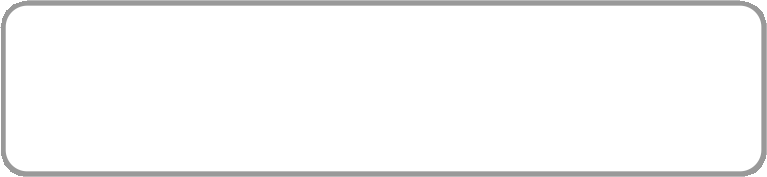 Tipo de Asociado:   Joven 
    Familia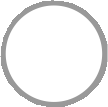 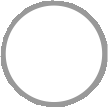    Elegido/ designado (Juez, Comisionado del Condado, Miembro del Consejo del Condado, Administrador de Servicios Humanos, etc.)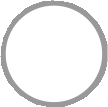    Organización proveedora (Servicios públicos/privados adquiridos/contratados, por ejemplo, Director, Gerente, Personal de Servicio Directo, etc.) 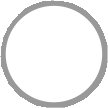    Organización de Atención Gestionada (MCO de Salud Conductual, MCO, de Salud Física)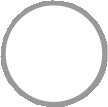    Comunidad (Asociación Cristiana de Jóvenes, United Way, Hermanos/as Mayores, Espirituales/Religiosas, etc.)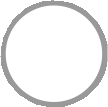    Sistema (Salud Mental, Asistencia Infantil, Justicia de Menores, Educación, Drogas y Alcohol, Salud Física/General, Discapacidades Intelectuales y del Desarrollo, u otros)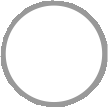     Otros (especifique)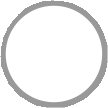 Evaluación del Condado 20174. Sección A: Equipo Líder del CondadoPropósito de la Sección A: describir la composición y función de un equipo/grupo de liderazgo en un condado. Los líderes provenientes de los sistemas/agencias de atención infantil pueden incluir a jóvenes y familias como miembros (quienes reciben/recibieron servicios de los sistemas de atención infantil) para apoyar la toma de decisiones igualitarias. Todos los miembros comprenden, se comprometen y participan, usando la información para desarrollar una política vinculada a la implementación de un Sistema efectivo dentro del condado.Hay un Equipo Líder en mi condado.   Sí    No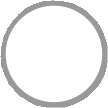 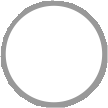    No estoy seguro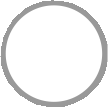 Evaluación del Condado 20175. Sección A: Equipo Líder del CondadoPropósito de la Sección A: describir la composición y función de un equipo/grupo de liderazgo en un condado. Los líderes provenientes de los sistemas/agencias de atención infantil pueden incluir a jóvenes y familias como miembros (quienes reciben/recibieron servicios de los sistemas de atención infantil) para apoyar la toma de decisiones igualitarias. Todos los miembros comprenden, se comprometen y participan, usando la información para desarrollar una política vinculada a la implementación de un Sistema efectivo dentro del condado.El Equipo Líder se llama:Soy miembro del Equipo Líder en mi condado.   Sí    No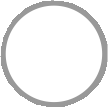 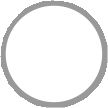    No estoy seguro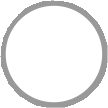 El Equipo Líder en mi condado incluye:Socio(s) Juvenil(es)	Socio(s) del Sistema de Bienestar del Menor	Socio(s) del Sistema EducativoSocio(s) Familiar(es)	Socio(s) del Sistema de Justicia de Menores	Socio(s) del Sistema de Atención FísicaSocio(s) del Sistema	Socio(s) del Sistema contra las Drogas y el Alcohol	Socio(s) del Sistema dede Atención Mental	Discapacidades Intelectuales 
y del DesarrolloEvaluación del Condado 2017Evaluación del Condado 2017Evaluación del Condado 20176. Sección A: Equipo Líder del Condado6. Sección A: Equipo Líder del Condado6. Sección A: Equipo Líder del CondadoEquipo de Liderazgo del CondadoYo soy miembro de este Equipo de Liderazgo comprometido con las normas de la SOC de PA y conoce sus funciones y responsabilidades.Mi Equipo de Liderazgo se reúne de forma regular en horarios que resultan convenientes para todos los miembros.Los miembros usan los datos y la información para tomar decisiones sobre los cambios en la política. Las decisiones del Equipo de Liderazgo producen cambios en la política.No, en absoluto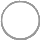 No Raramente	A veces	A menudo	Siempre	Inseguro	correspondeEvaluación del Condado 20177. Sección B: Impulsados por los JóvenesPropósito de la Sección B: los jóvenes cumplen una función de toma de decisiones sobre su propia atención y en las políticas y procedimientos que tienen impacto en los futuros resultados de los jóvenes en los  sistemas de atención infantil.Impulsados por los JóvenesNo, en 	Noabsoluto	Raramente	A veces	A menudo	Siempre	Inseguro	correspondeEn mi condado  hay una  organización /grupo juvenil.El apoyo de los compañeros está disponible para las familias 
del condado.	 En mi condado se invita a los jóvenes a capacitaciones que llevan a cabo los socios del sistema o los proveedores.En mi condado, los jóvenes tienen la información necesaria para tomar decisiones sobre su propia atención y bienestar.Los jóvenes se involucran en los comités o juntas del condado y/o del estado.En mi condado, los jóvenes tienen la oportunidad de ser escuchados en cada sistema de atención infantil.Mi condado cuenta con incentivos establecidos para la participación de los jóvenes. (Ejemplos: estipendios, ayuda con el transporte, reembolso de gastos de viaje, cuidado de los hijos, etc.).Evaluación del Condado 20178. Sección C: Impulsados por la FamiliaPropósito de la Sección C: las familias cumplen una función de toma de decisiones sobre la atención de su familia y en los sistemas de atención infantil.Impulsados por la FamiliaNo, en 	Noabsoluto	Raramente	A veces	A menudo	Siempre	Inseguro	correspondeEn mi condado  hay una  organización/grupo familiar.El apoyo de los compañeros está disponible para las familias del condado. En mi condado se invita a las familias a capacitaciones que llevan a cabo los socios del sistema o los proveedores.Los miembros de la familia tienen una función importante en las decisiones que ejercen influencia en sus hijos y familia, independientemente de los servicios.Los miembros de la familia se involucran en los comités o juntas del condado y/o del estado.En mi condado, las familias  tienen la oportunidad de ser escuchadas en cada sistema de atención infantil.Mi condado cuenta con incentivos/soportes establecidos para la participación de los jóvenes. (Ejemplos: estipendios, ayuda con el transporte, reembolso de gastos de viaje, cuidado de los hijos, etc.).Evaluación del Condado 20179. Sección D: Integración de los Sistemas de Atención InfantilPropósito de la Sección D: un enfoque más coordinado y cooperativo entre los sistemas de atención infantil donde los jóvenes y las familias son la fuerza motora. Estos esfuerzos incluyen los mandatos y requisitos de cada sistema con una mayor atención sobre la coordinación del esfuerzo, los recursos, los objetivos y los resultados a nivel individual y de los sistemas.Integración de los Sistemas de Atención InfantilNo, en 	Noabsoluto	Raramente	A veces	A menudo	Siempre	Inseguro	correspondeEn general, la misión, la visión y los resultados de cada uno de los sistemas de atención infantil se comparten entre los mismos sistemas y también con los jóvenes y las familias, como parte de la planificación y el trabajo comunitario.Mi condado coordina capacitaciones que se desarrollan y presentan conjuntamente con los jóvenes y las familias.Se desarrolla un plan de atención unificado para abordar las necesidades/metas de los jóvenes y las familias, independientemente de la forma en la cual ingresan al sistema de atención infantil.Los datos sobre los sistemas de atención infantil se comparten con los jóvenes, la familia,  la comunidad y los socios del sistema.En la planificación de servicios se incluyen soluciones a las barreras para los jóvenes y las familias.Evaluación del Condado 201710. Sección E: Valorar los Soportes Naturales y de la ComunidadPropósito de la Sección E: el condado garantiza que agencias y proveedores promuevan activamente las conexiones con los soportes naturales y de la comunidad de/para los jóvenes, así como para sus familias en todo el condado. Esto incluye identificar, desarrollar, compartir y promover recursos de una forma que sea culturalmente competente y significativa.Apoyos Naturales y de la ComunidadNo, en 	Noabsoluto	Raramente	A veces	A menudo	Siempre	Inseguro	correspondeMi condado cuenta con una amplia lista de recursos de soportes de la comunidad y actividades para los jóvenes y las familias fácilmente disponibles y para compartir.Mi condado identifica y promueve los soportes naturales y los recursos de la comunidad que ayudan a satisfacer las grandes necesidades comunitarias y culturales.Los planes para los jóvenes y las familias incluyen soportes naturales y de la comunidad en una forma útil y significativa que logran un cambio positivo.Mi condado valora el crecimiento de los soportes naturales y los recursos comunitarios que han sido identificados como positivos y que son respaldados de manera efectiva por los jóvenes y las familias.Se incluyen apoyos naturales y de la comunidad en los planes de servicio (como por ejemplo: Plan de Educación Individualizada (IEP), Plan de Servicio Individualizado (ISP), Plan de Servicio Familiar (FSP), etc.).Evaluación del Condado 201711. Sección F: Competencia cultural y lingüísticaPropósito de la Sección F: el condado se esfuerza para garantizar que los servicios que se solicitan, se obtienen, y se brindan sean culturalmente equilibrados, alcanzables, y disponibles para todos los jóvenes y las familias atendidas. La promoción de Competencias Culturales y Lingüísticas (CLC por sus siglas en inglés) es elemental para satisfacer las necesidades individualizadas de los niños y las familias a través de la concientización cultural, la sensibilidad y la aceptación de las diferencias culturales y lingüísticas.Competencia Cultural y LingüísticaNo, en 	Noabsoluto	Raramente	A veces	A menudo	Siempre	Inseguro	correspondeEn mi condado, los líderes comprenden la demografía y diversidad del mismo (cultura, edad, ingresos, educación, raza, etnia, religión, idioma primario, orientación sexual, identidad de género y estado de discapacidad).Mi condado asegura la disponibilidad decapacitaciones culturalmente relevantes para los jóvenes, las familias, los socios del sistema, y los socios de la comunidad. Mi condado se asocia con sanadores tradicionales, lugares de culto, medios de comunicación étnicos, practicantes de medicina alternativa, organizaciones culturales, comercios locales, organizaciones sociales, etc. para reducir conflictos o provocar cambiosEn mi condado se encuentran disponibles los servicios de traducción e interpretación para aquellas personas con conocimientos limitados del idioma inglés que solicitan servicios en el condado.Las familias con diversidad cultural y lingüística se encuentran representadas en los procesos de toma de decisiones en todos los niveles de servicios.Evaluación del Condado 201712. Sección G: Proceso de Planificación de Servicios y Soportes para los Jóvenes y las FamiliasPropósito de la Sección G: los sistemas de atención infantiles del condado tienen un proceso de planificación establecido para los jóvenes y las familias. El proceso de planificación permitirá que los jóvenes y las familias impulsen el desarrollo de un plan que sea significativo y efectivo para ellos. Eso incluirá sus fortalezas, soportes naturales y de la comunidad, y los servicios que sean necesarios. Algunos ejemplos de modelos de proceso de planificación incluyen, entre otros: Programa de Servicio y Soporte para Niños y Adolescentes (CASSP por sus siglas en inglés), Toma de Decisiones del Grupo Familiar (FGDM por sus siglas en inglés), Cobertura de Alta Fidelidad (HFW por sus siglas en inglés), Gestión de Casos, Rehabilitación para el Empoderamiento, Soportes Naturales, Educación y Trabajo (RENEW por sus siglas en inglés), y otros procesos identificados. Los procesos pueden incluir una gama de soportes para los jóvenes y las familias que incluyen voluntarios, defensores y Especialistas Pares Certificados.Proceso de Planificación de Servicios y Soportes para los Jóvenes y las FamiliasNo, en 	Noabsoluto	Raramente	A veces	A menudo	Siempre	Inseguro	correspondeMi condado tiene un modelo de proceso de planificación (ver arriba) que puede utilizarse tanto por los jóvenes como por las familias.Existe un proceso identificado de derivación especializado paso a paso.Los jóvenes y las familias pueden auto derivarse.El  proceso de planificación incluye soportes de  pares para los jóvenes y/o las familias según lo identifiquen y necesiten los jóvenes y las familias.Evaluación del Condado 201713. Sección H: Evaluación y Mejoramiento Continuo de la Calidad (CQI)Propósito de la Sección H: el condado tiene un papel activo en la recolección y revisión de datos para los fines de toma de decisiones informadas. Los datos se usan para determinar las fortalezas y desafíos de los sistemas del condado, los servicios y soportes e identificar las áreas para mejorar. En forma adicional, los datos se recopilan y analizan para ayudar a identificar y eliminar cualquier disparidad cultural, lingüística, racial o étnica.Evaluación y Mejora Continua de la Calidad (CQI, por sus siglas en inglés)No, en 	Noabsoluto	Raramente	A veces	A menudo	Siempre	Inseguro	correspondeMi condado revisa regularmente los datos y los utiliza para la toma de decisiones.Los datos se usan para ayudar a que los servicios y soportes del condado mejoren sus prácticas.Mi condado revisa los datos para identificar y eliminar cualquier barrera (cultural/lingüística/racial/étnica) para recibir servicios y soportes.En mi condado, los sistemas de atención infantil trabajan en forma conjunta para reducir las barreras relacionadas con el intercambio de datos.Evaluación del Condado 201714. ComentariosLe agradecemos que deje cualquier comentario o pregunta relacionada con esta encuesta o con la Asociación de Sistema de Atención de PA.Si desea recibir información adicional sobre la Asociación de Sistema de Atención de PA, visite nuestro sitio web: www.pasocpartnership.org , o deje una nota en el espacio que se proporciona a continuación.